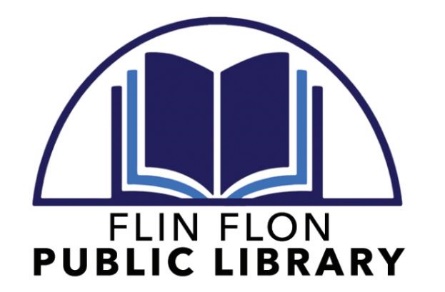 Minutes of theFlin Flon Library Board of DirectorsApril 29, 2022 MEETING MinutesVia ZoomA regular meeting of the Flin Flon Library Board was held on April 29, 2022 at 12:00 p.m.QUORUMQuorum was declared present based on the attendance of the following Board Members:Bill Hanson, ChairpersonTim Spencer, Secretary/TreasurerJudy PettersenBecky HyskaJudith MacGowanBoard Members absent:Val DixonKathryn DrapakStaff present:Lisa Slugoski, Library AdministratorPROCEEDINGSChair Hanson called the meeting to order at 12:08 p.m.Acceptance of the agenda 	MOTION:  To accept the agenda as presented (Pettersen); seconded (Spencer); passed unanimouslyAcceptance of the previous meeting minutes	MOTION:  To accept the December 18, 2021 meeting minutes as presented (Hyska); seconded (Pettersen); passed unanimouslyCORRESPONDENCELetter dated December 10, 2021 from the Kimberley Foundation (re: Pat Morris Community Matter Grant Application – Conclusion Letter)Letter dated December 10, 2021 from the Pas Regional Library (re: Shared Funding Cheques for the community of Cranberry Portage)Letter dated February 2, 2022 form the Minister of Sport, Culture and Heritage (re: Introduction of new Minister for the Department of Sport, Culture and Heritage)Letter dated March 2022 from Manitoba Sport, Culture and Heritage (re: First Nation Communities Read (FNCR) Program)Email dated March 9, 2022 from The Winnipeg Foundation (re: Literacy for Life Grant application Decision)7.    Letter dated March 9, 2022 from the Kimberley Foundation (re: Pat Morris     Communities Matter Grant application decision)OLD BUSINESS
None.NEW BUSINESS
1.   Extending Saturday Hours
	-Pettersen brought forth the proposition of continuing Saturday hours until May long weekend.
	-Slugoski advised the board of Friday door counts from October through end of December compared to Saturday door counts from the end of January to date.
	-It was decided that the library would continue Saturday openings up to, and including, May 14, 2022.REPORTSLibrary Administrator’s Report (Slugoski)
Slugoski presented the Administrator’s Report.
NEXT MEETING(S) June 2022 (Exact date TBD)
ADJOURNMENT 
The meeting adjourned at 12:28 pm.Minutes submitted by Lisa Slugoski, Library Administrator